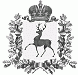 АДМИНИСТРАЦИЯ ЩЕННИКОВСКОГО СЕЛЬСОВЕТАШАРАНГСКОГО МУНИЦИПАЛЬНОГО РАЙОНАНИЖЕГОРОДСКОЙ ОБЛАСТИП О С Т А Н О В Л Е Н И Е28.05.2019											№27Об утверждении Программы комплексного развитиятранспортной инфраструктуры Щенниковского сельсовета Шарангского муниципального района Нижегородской области на 2019-2035 годыВ соответствии со статьями Федерального закона от 6 октября 2003 года № 131-ФЗ «Об общих принципах организации местного самоуправления в Российской Федерации», постановлением Правительства РФ от 25.12.2015 года №1440 «Об утверждении требований к программам комплексного развития транспортной инфраструктуры поселений и городских округов», Градостроительным кодексом Российской Федерации от 29.12.2004 года (в редакции от 13.07.2015 г.) и Уставом Шенниковского сельсовета , администрация Щенниковского сельсовета постановляет:1.Утвердить муниципальную программу комплексного развития транспортной инфраструктуры Щенниковского сельсовета Шарангского муниципального района Нижегородской области области на период 2019 - 2035 г.г. (прилагается).2. Обнародовать настоящее постановление на официальном сайте администрации Шарангского муниципального района в сети Интернет.3.Контроль за исполнением настоящего постановления оставляю за собой.Глава администрации 								Л.Н.Лежнина УтвержденаПостановлением администрацииЩенниковского сельсоветаот.28.05.2019г.№ 27ПРОГРАММА КОМПЛЕКСНОГО РАЗВИТИЯТРАНСПОРТНОЙ ИНФРАСТРУКТУРЫ ЩЕННИКОВСКОГО СЕЛЬСОВЕТА ШАРАНГСКОГО МУНИЦИПАЛЬНОГО РАЙОНА НИЖЕГОРОДСКОЙ ОБЛАСТИ НА 2019-2035 ГОДЫ 1. ПАСПОРТ ПРОГРАММЫ2. ХАРАКТЕРИСТИКА СУЩЕСТВУЮЩЕГО СОСТОЯНИЯТРАНСПОРТНОЙ ИНФРАСТРУКТУРЫ ЩЕННИКОВСКОГО СЕЛЬСОВЕТА2.1. Анализ положения поселения в структуре пространственной организации субъекта Российской ФедерацииТранспорт играет важную роль в социально-экономическом развитии территорий. Уровень транспортного обеспечения существенно влияет на градостроительную ценность территории. Задача развития транспортной инфраструктуры – создание благоприятной среды для жизнедеятельности населения, нейтрализация отрицательных климатических факторов и обеспечение доступности услуг социальной сферы.Автомобильные дороги имеют важнейшее  значение для Щенниковского сельсовета. Они связывают территорию поселения с соседними территориями, районным центром, обеспечивают жизнедеятельность муниципального образования, во многом определяют возможности развития поселения, по ним осуществляются автомобильные перевозки грузов и пассажиров. Сеть внутрипоселковых автомобильных дорог обеспечивает мобильность населения и доступ к материальным ресурсам, позволяет расширить производственные возможности экономики за счет снижения транспортных издержек и затрат времени на перевозки.Территория  Щенниковского сельсовета Шарангского муниципального  района Нижегородской области  расположена в северной  части Шарангского муниципального  района. Связь населенных пунктов (деревень), расположенных на территории муниципального образования с районным центром осуществляется по автодороге регионального значения 22 ОП РЗ 22К-0012 Арья-Тонкино-Шаранга-граница Марий Эл и дорогам  межмуниципального значения. Водный, воздушный, железнодорожный транспорт на территории муниципального образования отсутствует. Ближайшая железнодорожная станция – г. Урень расположена на расстоянии 68 км от административного центра Щенниковского сельсовета – с.Щенники.Территория   Щенниковского сельсовета  граничит:-	с севера - с Тонкинским муниципальным районом, -	с запада - с Большеустинским сельсоветом, -	с юга – с Большерудкинским  сельсоветом, -	с востока – с Кировской областью.2.2. Социально-экономическое характеристика поселенияМуниципальное образование «Щенниковский сельсовет» включает в себя 8 населённых пунктов со численностью населения на 01.01.2017 года: 1	деревня Астанчурга		1442	деревня Копани		963	деревня Лежнино		14	деревня Макаровские	05	деревня Малая Уста		1016	деревня Тишкино		197	деревня Тунемер		08	село Щенники, административный центр	- 218Общая численность населения на 01.01.2017 года – 579 человек. Общая площадь территории муниципального образования составляет 9222 га. Распределение земельного фонда по категориям земель:В Щенниковском сельсовете складывается в целом неблагоприятная демографическая ситуация. За пятилетний период (с 2013 по 2017 годы) численность населения снизилась на 42 человека. Однако генеральный план муниципального образования «Щенниковский сельсовет» принимает за основу определения перспективной численности населения неизбежность правительственных и прочих мероприятий, направленных на повышение рождаемости и общее улучшение демографический обстановки. Проектом выбрано направление относительной стабилизации численности населения (позитивный сценарий), т.к. иная позиция является тупиковой, не способной к развитию.Демографический прогноз ( в соответствии с генеральным планом)Порядка 38 % населения Щенниковского сельсовета в данный момент проживает в административном центре – селе Щенники. Наиболее крупные населенные пункты – д.Астанчурга (144 чел.), д. Малая Уста (101человек). В трех населенных пунктах сельсовета население мене5 человек (д.Макаровские – 0, д.Лежнино – 1, д. Тунемер – 0).Структура занятости населения Щенниковского сельсовета по данным генерального плана (по состоянию на 01.01.2012г) следующая:Таким образом, по состоянию на 01.01.2012 г. более половины населения района, 425 человек, находились в трудоспособном возрасте.	Основная часть работающего населения (66%) занята в сельском хозяйстве. 2.3. Характеристика функционирования и показатели работы транспортной инфраструктурыСвязь населенных пунктов, расположенных на территории муниципального образования, с районным центром осуществляется двумя автомобильным транспортом. Воздушный, речной и железнодорожный  транспорт на территории поселения отсутствует. Связь населенных пунктов (деревень), расположенных на территории муниципального образования с районным центром осуществляется по автодороге регионального значения 22 ОП РЗ 22К-0012 Арья-Тонкино-Шаранга-граница Марий Эл и дорогам  межмуниципального значения.По территории Щенниковского сельсовета проходят 4 дороги межмуниципального значения (находящиеся на балансе ГКУ НО ГУАД:- а/д 22ОП МЗ 22-Н-4604 Двоеглазово-Щенники, протяженностью 10,62 км ( вт.ч. по населенным пунктам: д.Копани – 0,089км, по с.Щенники 1,293 км);- а/д 22ОП МЗ 22-Н-4620 Подъезд к д. Малая Уста от а/д Двоеглазово-Щенники, протяженностью 0,480 км ( в т.ч. по д.Малая Уста – 0,23 км);- а/д 22ОП МЗ 22-Н-4630 Астанчурга – Петухи, протяженностью 1,319 км.- а/д 22ОП МЗ 22-Н-4615 Подъезд к д.Астанчурга от а/д Шаранга-Пестово – Большая Рудка, общей протяженностью 12,147км, в т.ч по территории муниципального образования – 2,00кмВсе основные пассажирские и грузовые перевозки осуществляются именно по этим автодорогам. Перечень автодорог общего пользования местного значения22% автодорог местного значения имеют твердое покрытие, из них усовершенствованное 3,7 км (14,8% от всей протяженности). Ремонт и строительство требуется на 6,4 км автодорог  местного значения (без учета строительства автодорог в рамках реализации областных программ).2.4. Характеристика сети дорог поселения, параметры дорожного движения, оценка качества содержания дорогУлично-дорожная сеть является основным образующим элементом транспортной, инженерной и социальной инфраструктуры населенных пунктов. Развитие дорожной сети и инфраструктурных объектов в комплексном развитии поселения является одним из наиболее социально-значимых вопросов.Улично-дорожная сеть Щенниковского сельсовета представляет собой сложившуюся сеть улиц и проездов, обеспечивающих внешние и внутренние связи на территории муниципального образования с производственной зоной, с кварталами жилых домов, с общественной зоной. Часть  улиц в населенных пунктах  заасфальтирована, большая же часть дорог, имеет грунтовое покрытие. Недостатком благоустройства улиц является открытый водоотвод, и недостаточный радиус закруглений кромок проезжей части на перекрестках. Отсутствие ливневой канализации вызывает необходимость устройства открытой системы водоотвода, что портит внешний вид улиц, создает неудобства пешеходам и снижает уровень озеленения и срок службы дороги.На территории населенных пунктов сохраняется существующая сеть улиц и дорог. Главной задачей сельского поселения Щенниковский сельсовет, в рамках полномочий, является благоустройство и реконструкция существующей улично-дорожной сети в границах населенных пунктов. Развитие улично-дорожной сети на участках планируемой застройки осуществляется в соответствии с планом реализации генерального плана и документацией по планировке территорий. На планируемых для индивидуального жилищного строительства территориях, развитие улично-дорожной инфраструктуры возможно за счет девелоперов-застройщиков.Общая характеристика улично-дорожной сети Щенниковского сельсоветаВ составе улично-дорожной сети выделены улицы и дороги следующих категорий:Движение интенсивно с 7-30 до 18-00 на главных улицах. В теплый период года интенсивность движения по поселковым дорогам, главным улицами и хозяйственным проездам увеличивается. Соответственно и экологическая нагрузка на окружающую среду в вышеуказанных местах наиболее интенсивная.Хроническое недофинансирование мероприятий, направленных на ремонт и содержание привело к тому, что в настоящее время имеющаяся дорожная сеть поселения требует капитального ремонта и реконструкции. Возрастающее количество автомобилей, особенно в частной собственности граждан привело к увеличению транспортных потоков и соответственно с учетом технического состояния дорог, усугубляет ситуацию, связанную с безопасностью дорожного движения.2.5. Анализ состава парка транспортных средств и уровня автомобилизации в поселении, обеспеченность парковками (парковочными местами)Состав транспортных средств поселения: легковой транспорт, грузовой транспорт, сельхозтехника, мототранспорт. Основная часть населения Щенниковского сельсовета проживает в индивидуальных жилых домах. Хранение личного автотранспорта в данном случае осуществляется в индивидуальных гаражах на приусадебных участках. Строительство секционной застройки Генеральным планом поселения не предусматривается, поэтому не предусматривается и строительство гаражных массивов.Для хранения транспорта предприятий ( в основном, сельскохозяйственных) и организаций на территории поселения существуют гаражи, расположенные на территориях с/х производства, в зонах производственно-коммунальных объектов.2.6. Характеристика работы транспортных средств общего пользованияТранспорт - важнейшая составная часть инфраструктуры поселения, удовлетворяющая потребности всех отраслей экономики и населения в перевозках грузов и пассажиров, перемещающая различные виды продукции между производителями и потребителями, осуществляющий общедоступное транспортное обслуживание населения. Устойчивое и эффективное функционирование транспорта является необходимым условием для полного удовлетворения потребностей населения в перевозках и успешной работы всех предприятий поселения.Автобусное сообщение населенных пунктов муниципального образования с районным центром осуществляется посредством работы 2 маршрутов (Шаранга-Щенники, Шаранга – Астанчурга).2.7. Характеристика условий пешеходного и велосипедного передвиженияПешеходное и велосипедное движение происходит в основном по проезжим частям улиц, в связи с отсутствием пешеходных дорожек (тротуаров).2.8. Характеристика движения грузовых транспортных средств, оценка работы транспортных средств коммунальных и дорожных служб, состояния инфраструктуры для данных транспортных средствЩенниковский сельсовет своих коммунальных служб не имеет. Обслуживание дорог поселения, находящихся на балансе ГКУ НО ГУАД осуществляет ООО «Магистраль», при использовании спецтехники для содержания муниципальных автомобильных дорог местного значения, заключаются Муниципальные контракты с  также с ООО «Магистраль», другими предприятиями, либо с частными лицами.2.9. Анализ уровня безопасности дорожного движенияПроблема  аварийности,  связанная  с  автомобильным  транспортом  приобрела особую  остроту  в  связи  с  несоответствием  дорожно-транспортной  инфраструктуры потребностям  общества  и  государства  в  безопасном  дорожном  движении, недостаточной  эффективностью  функционирования  системы  обеспечения безопасности  дорожного  движения  и  крайне  низкой  дисциплиной    участников дорожного движения.Увеличение  парка  транспортных  средств,  при  недостаточном финансировании по содержанию автомобильных дорог приводят к ухудшению условий движения. Обеспечение безопасности дорожного движения на улицах населенных пунктов и  автомобильных  дорогах  поселения,  предупреждение  дорожно-транспортных происшествий  (ДТП) и снижение тяжести их последствий является на сегодня одной из актуальных задач.Основными  причинами совершении ДТП с тяжкими последствиями,  по данным Государственной  инспекции  безопасности  дорожного  движения  Нижегородской области, являются  несоответствие  скорости  движения  конкретным  дорожным  условиям, нарушение  скоростного  режима,  нарушение  правил  обгона  и  нарушение  правил дорожного движения пешеходами. Одним  из  важных  технических  средств  организации  дорожного  движения являются  дорожные  знаки,  информационные  указатели,  предназначенные  для информирования  об  условиях  и  режимах  движения  водителей  и  пешеходов. Качественное  изготовление  дорожных  знаков,  правильная  их  расстановка  в необходимом  объеме  и  информативность  оказывают  значительное  влияние  на снижение  количества  дорожно-транспортных  происшествий  и  в  целом  повышают комфортабельность движения.В  связи  с  рисками  ухудшения  обстановки  с  аварийностью  и  наличием проблемы  обеспечения  безопасности  дорожного  движения  требуются  выработка  и реализация  долгосрочной  стратегии,  координация  усилий  всех  заинтересованных служб и населения, органов местного самоуправления.С  целью  снижения  остроты  создавшейся  проблемы  применение  программно- целевого метода позволит добиться:координации  деятельности  органов  местного  самоуправления  в  области обеспечения безопасности дорожного движения;реализации  комплекса  мероприятий,  в  том  числе  профилактического характера,  по  снижению  числа  дорожно-транспортных  происшествий  с пострадавшими,  обусловленных  дорожными  условиями,  а  также  снижению  числа погибших в результате ДТП.Для эффективного решения проблем с дорожно-транспортной аварийностью и обеспечения  снижения  ее  показателей  необходимы  продолжение  системной реализации  мероприятий  по  повышению  безопасности  дорожного  движения  и  их обеспеченность финансовыми ресурсами.С учетом изложенного, можно сделать вывод об актуальности и обоснованной необходимости продолжения работы в области обеспечения безопасности дорожного движения в рамках Программы.Реализация Программы позволит:  установить необходимые виды и объемы дорожных работ,обеспечить  безопасность дорожного движения;сформировать расходные обязательства по  задачам, сконцентрировав финансовые ресурсы на реализации приоритетных задач. 2.10. Оценка уровня негативного воздействия транспортной инфраструктуры на окружающую среду, безопасность и здоровье населенияАвтомобильный транспорт и инфраструктура автотранспортного комплекса относится к главным источникам загрязнения окружающей среды. Отработавшие газы двигателей внутреннего сгорания содержат вредные вещества и соединения, в том числе канцерогенные. Нефтепродукты, продукты износа шин, тормозных накладок, хлориды, используемые  в  качестве антиобледенителей дорожных покрытий, загрязняют придорожные полосы и водные объекты.Главный компонент выхлопов двигателей внутреннего сгорания (кроме шума)- окись углерода (угарный газ) – опасен для человека, животных, вызывает отравление различной степени в зависимости от концентрации. При взаимодействии выбросов автомобилей и смесей загрязняющих веществ в воздухе могут образоваться новые вещества, более агрессивные. На прилегающих территориях к автомобильным дорогам  вода,  почва и  растительность является носителями ряда канцерогенных веществ.2.11. Характеристика существующих условий и перспектив развития и размещения транспортной инфраструктуры поселенияМероприятия по развитию транспортной инфраструктуры Щенниковского сельсовета  разработаны на основе всестороннего анализа существующего состояния транспортной системы, выявленных тенденций в изменении основных показателей развития транспорта, планируемых пространственных преобразований; перспективы  развития транспортной  инфраструктуры  связаны,  в основном,  с  возможным  развитием сельскохозяйственного  производства.  Приоритетными направления развития транспортной инфраструктуры являются:- мероприятия по содержанию и приведению в соответствие с современными требованиями  дорог муниципального образования- мониторинг и контроль за работой транспортной инфраструктуры и качеством транспортного обслуживания населения муниципального образования;-  мероприятия по обеспечению безопасности существующей дорожной сети.Строительство дорог к объектам сельскохозяйственного назначения планируется осуществить в рамках реализации областных программ, строительство автодороги с..Щенники-д.Петухи планируется также включить в областные программы, так как строительство данного объекта имеет районное значение.В мероприятия генплана включено:Строительство автодороги Подъезд к д. Тунемер от а/д Двоеглазово – Щенники;Строительство а/д Копани-Тишкино.Так же генеральным планом предлагается строительство автомобильных дорог, реализация которых может быть осуществлена в случае принятия решения о развитии населенных пунктов, сохраненных в качестве резерва:- Строительство а/д Щенники – Макаровские, - Строительство а/д Тишкино – Лежнино.2.12. Оценка нормативно-правовой базы, необходимой для функционирования и развития транспортной инфраструктуры поселенияДля функционирования и развития транспортной инфраструктуры могут использоваться следующие нормативные документы:- Федеральный закон от 08.11.2007 № 257-ФЗ «Об автомобильных дорогах и о дорожной деятельности в Российской Федерации и о внесении изменений в отдельные законодательные акты Российской Федерации»;- Федеральный закон от 06.10.2003 № 131-ФЗ «Об общих принципах организации местного самоуправления в Российской Федерации»;- Градостроительный кодекс Российской Федерации;- Генеральный план муниципального образования Щенниковский  сельсовет Шарангского  муниципального  района  Нижегородской  области;- Федеральный закон от 09.02.2007 № 16-ФЗ «О транспортной безопасности» ( в редакции от 03.08.2018г);- Постановление Правительства Российской Федерации от 25 декабря 2015 года № 1440 «Об утверждении требований к программам комплексного развития транспортной инфраструктуры поселений, городских округов»;- Приказ Министерства транспорта Российской Федерации от 16.11.2012 № 402 ( в редакции 07.11.2017г) «Об утверждении Классификации работ по капитальному ремонту и содержанию автомобильных дорог»;Таким образом, нормативно-правовая база, необходимая для функционирования и развития транспортной инфраструктуры поселения, является достаточной.2.13. Оценка финансирования транспортной инфраструктурыСостояние сети дорог определяется своевременностью, полнотой и качеством выполнения работ по содержанию, ремонту и капитальному ремонту и зависит напрямую от объемов финансирования и стратегии распределения финансовых ресурсов в условиях их ограниченных объемов. Хроническое недофинансирование мероприятий, направленных на ремонт и содержание привело к тому, что в настоящее время имеющаяся дорожная сеть поселения требует капитального ремонта и реконструкции. Возрастающее количество автомобилей, особенно в частной собственности граждан привело к увеличению транспортных потоков и соответственно с учетом технического состояния дорог, усугубляет ситуацию, связанную с безопасностью дорожного движения.Финансовой основой реализации муниципальной программы являются средства бюджета Щенниковского сельсовета.  Привлечение средств бюджета Нижегородской области учитывается как прогноз софинансирования мероприятий в соответствии с действующим законодательством.Ежегодные объемы финансирования программы определяются в соответствии с утвержденным бюджетом Щенниковского сельсовета на соответствующий финансовый год и с учетом дополнительных источников финансирования.Общий объем финансирования, необходимый для реализации мероприятий Программы на весь расчетный срок, составляет  24327,5  тыс. руб.Финансирование мероприятий Программы осуществляется в следующих формах бюджетных  ассигнований:  оплата  муниципальных  контрактов  на  поставку  товаров, выполнение  работ,  оказание  услуг  для  муниципальных  нужд  в  целях  реализации полномочий сельского поселения по ремонту дорог местного значения.Указанные в настоящей Программе средства, необходимые на реализацию мероприятий Программы, рассчитаны для ремонта автомобильных дорог общего пользования местного значения и улично-дорожной сети, уровень состояния которых требует дополнительных финансовых вложений  к возможностям местного бюджета для изготовления проектной документации и строительства дорог улично-дорожной сети.Объемы  финансирования  муниципальной  программы  носят  прогнозный характер и подлежат уточнению в установленном порядке.3. ПРОГНОЗ ТРАНСПОРТНОГО СПРОСА, ИЗМЕНЕНИЯ ОБЪЕМОВ И ХАРАКТЕРА ПЕРЕДВИЖЕНИЯ НАСЕЛЕНИЯИ ПЕРЕВОЗОК ГРУЗОВ НА ТЕРРИТОРИИ ПОСЕЛЕНИЯ3.1. Прогноз социально-экономического и градостроительного развития поселенияДемографический прогноз – важнейшая составляющая градостроительного проектирования, на основе которой определяются проектные параметры отраслевого хозяйственного комплекса, комплекса общественных услуг, жилищного строительства, регионального рынка труда.В период реализации программы прогнозируется тенденция небольшого роста численности населения, обусловленная развитием населенных пунктов поселения, а также созданием комфортных социальных условий для проживания граждан, в том числе молодых семей, что в свою очередь будет способствовать восстановлению процессов естественного прироста населения.Генеральным планом предусмотрено чёткое функциональное зонирование территории, с разделением её на зоны:  жилую, общественно-деловую в с.Щенники (Зона многофункциональной застройки поселкового центра),  производственную, рекреационную, специального назначения, сельскохозяйственную.Жилые зоны с.Щенники состоят из существующей малоэтажной застройки с приусадебными участками. При планировании решения вопросов, связанных с обеспечением потребности населения в жилищном фонде выделяются следующие направления:1. Строительство нового жилья на свободных территориях (с.Щенники, д.Астанчурга). Подготовку к строительству нового жилья следует осуществлять в соответствии с Градостроительным кодексом РФ. Выполнить топографическую съемку на планируемые территории, разработать, согласовать и утвердить проекты планировки и межевания, произвести обеспечение территории инженерными коммуникациями и дорожной сетью и только после этого выделять участки под жилищное строительство. 2. Упорядочение существующих жилых территорий.Большое количество домовладений на территории Щенниковского сельсовета заброшены и не используются своими владельцами, также достаточно большое количество территорий, которые можно было бы использовать под строительство, сейчас являются неиспользуемыми (пустыри). Следует на данные территории проводить инвентаризацию, отыскивать владельцев земельных участков, выполнять проект планировки на данные территории. По приблизительным оценкам можно было бы на 7-10% увеличить количество жилого фонда за счет данных мероприятий.Общественно-деловую зону формирует  в с.Щенники многофункциональная застройка поселкового центра. В остальных населенных пунктах зоны общественно-деловые зоны не выделены. Активного развития общественно-деловой зоны поселкового центра генеральным планом не предполагается.Генеральным планом Щенниковского сельсовета предложен ряд мероприятий по упорядочиванию территорий под производство. Основных ареалов промышленности предлагается два:Сохранение  и расширение территорий для развития в с. Щенники, д. Малая Уста(освоение территории начато – завершается строительство животноводческого комплекса для содержания КРС специализированных мясных пород на 1200 голов маточного поголовья), д. Копани. На данных территориях предполагается размещение зоны сельхозпроизводства и производственно-коммунальной зоны.Сохранение  территорий, на данный момент не использующихся, для развития в д. Астанчурга. На данных территориях предполагается размещение зоны сельхозпроизводства и производственно-коммунальной зоны.Генеральным планом Щенниковского сельсовета предусмотрены также мероприятия по развитию   туризма и рекреации :1) Дальнейшее развитие территорий населенного пункта  д. Тунемер под размещение объектов рекреационного назначения  (туристических баз, баз отдыха) с выделением парковой зоны. Реализация строительства данного объекта рекреации может быть обеспечена частными инвесторами.3.2. Прогноз транспортного спроса поселения, объемов и характера передвижения населения и перевозок грузов по видам транспорта, имеющегося на территории поселенияС учетом сложившейся экономической ситуации, характер и объемы передвижения населения изменятся незначительно в связи с небольшим увеличением  объема грузоперевозок объектов производства ( в т.ч., сельскохозяйственного). 3.3. Прогноз развития транспортной инфраструктурыСтабильная ситуация с транспортным спросом населения не предполагает существенных изменений транспортной инфраструктуры по видам транспорта в муниципальном образовании.Для улучшения функционирования транспортной сети на территории Щенниковского сельсовета предполагается осуществление следующих мероприятий:— 	сохранение существующей сети автомобильных дорог;—	увеличение финансового обеспечения на содержание автомобильных дорог общего пользования местного значения;— 	улучшение транспортно-эксплуатационного состояния существующей сети автомобильных дорог, в первую очередь повышение качества дорожного полотна;— 	создание сети автомобильных дорог с твердым покрытием;— 	обеспечение устойчивого и безопасного функционирования транспорта.Строительство дорог к объектам сельскохозяйственного назначения планируется осуществить в рамках реализации областных программ, строительство автодороги с..Щенники-д.Петухи планируется включить в областные программы, так как строительство данного объекта имеет районное значение.Строительство автодороги Подъезд к д. Тунемер от а/д Двоеглазово – Щенники также включено в мероприятия генплана.Так же генеральным планом предлагается строительство автомобильных дорог, реализация которых может быть осуществлена в случае принятия решения о развитии населенных пунктов, сохраненных в качестве резерва:- Строительство а/д Щенники – Макаровские, - Строительство а/д Копани-Тишкино, - Строительство а/д Тишкино – Лежнино.Строительство указанных автодорог также может быть выполнено в рамках реализации областных программ и в данной программе не рассматривается. 3.4. Прогноз развития дорожной сети поселенияОсновными направлениями развития дорожной сети поселения в период реализации Программы будет являться увеличение протяженности автомобильных дорог общего пользования, соответствующих нормативным требованиям, за счет проведения текущего и капитального ремонта автомобильных дорог.3.5. Прогноз уровня автомобилизации, параметров дорожного движенияНа протяжении последних лет наблюдается тенденция к увеличению числа автомобилей на территории поселения. Основной прирост этого показателя осуществляется за счёт увеличения числа легковых автомобилей, находящихся в собственности граждан (в среднем по 10% в год).На территории муниципального образования Щенниковский сельсовет  на расчетный срок предполагается проживание 0,715  тыс.человек. Принятый уровень автомобилизации на расчетный срок в соответствии с требованиями п. 6.3. СНиП 2.07.01-89* «Градостроительство. Планировка и застройка городских и сельских поселений» составит 250 автомобилей на 1000 жителей. Таким образом, суммарное количество автомобилей составит 179  единиц.3.6. Прогноз показателей безопасности дорожного движенияВ перспективе возможно ухудшение ситуации вследствие  следующих причин:-   постоянно возрастающая мобильность населения;-  массовое  пренебрежение  требованиями  безопасности  дорожного  движения  со стороны участников движения;-   неудовлетворительное состояние автомобильных дорог;-   недостаточный технический уровень дорожного хозяйства;-   несовершенство технических средств организации дорожного движения.Чтобы не допустить негативного развития ситуации, необходимо:- создание современной системы обеспечения безопасности дорожного движения на автомобильных  дорогах  общего  пользования  и  улично-дорожной  сети  населенных пунктов Щенниковского сельсовета;-  повышение  правового  сознания  и  предупреждения  опасного  поведения  среди населения, в том числе среди несовершеннолетних;Если   в расчетный срок данные мероприятия осуществятся, то прогноз показателей безопасности дорожного движения благоприятный. .3.7. Прогноз негативного воздействия транспортной инфраструктуры на окружающую среду и здоровье населения.Количество автомобильного транспорта в последние десятилетия быстро растет. Прогнозы до 2034 года для муниципального образования Щенниковский сельсовет предполагают дальнейший рост количества легкового и грузового транспорта. Транспорт воздействует на окружающую среду, загрязняя атмосферу, изменяя климат, увеличивая бытовой шум. При этом величина вредного воздействия автомобильного транспорта на окружающую среду зависит не только от интенсивности движения на автомагистралях, но и от состояния дорожного покрытия, а также технического состояния транспорта. В связи с этим растет беспокойство по поводу воздействия транспорта на окружающую среду и здоровье населения. Возникающий риск для здоровья требует все более срочных действий для снижения негативного воздействия и связанного с ним риска. Включение вопросов защиты окружающей среды и охраны здоровья в политику для транспорта совершенно необходимо для обеспечения устойчивости развития и снижения заболеваемости.. 4. ПРИНЦИПИАЛЬНЫЕ ВАРИАНТЫ РАЗВИТИЯтранспортной инфраструктурыАвтомобильные дороги подвержены влиянию природной окружающей среды, хозяйственной деятельности человека и постоянному воздействию транспортных средств, в результате чего меняется технико-эксплутационное состояние дорог. Состояние сети дорог определяется своевременностью, полнотой и качеством выполнения работ по содержанию, ремонту капитальному ремонту и зависит напрямую от объемов финансирования. В условиях, когда объем инвестиций в дорожной комплекс является явно недостаточным, а рост уровня автомобилизации значительно опережает темпы роста развития дорожной инфраструктуры, на первый план выходят работы по содержанию и эксплуатации дорог.  Поэтому в Программе выбирается вариант качественного содержания и капитального ремонта дорог.5. ПЕРЕЧЕНЬ МЕРОПРИЯТИЙ, предполагаемых к реализацииварианта развития транспортной инфраструктуры5.1. Мероприятия по развитию транспортной инфраструктуры по видам транспортаВнесение изменений в структуру транспортной инфраструктуры по видам транспорта не планируется.5.2. Мероприятия по развитию транспорта общего пользования, созданию транспортно-пересадочных узловСохраняется существующая система обслуживания населения общественным пассажирским транспортом. Количество транспорта общего пользования не планируется к изменению.5.3. Мероприятия по развитию инфраструктуры для легкового автомобильного транспорта, включая развитие единого парковочного пространстваТак как плотность улично-дорожной сети (в границах населенных пунктов) не увеличится, потребность в развитии инфраструктуры для легкового автомобильного транспорта отсутствует.5.4. Мероприятия по развитию инфраструктуры пешеходного и велосипедного передвиженияМероприятия по развитию пешеходного и велосипедного передвижения возможны к реализации как дополнительные при получении дополнительных доходов местного бюджета или появления возможности финансирования из иных источников.5.5. Мероприятия по развитию инфраструктуры для грузового транспорта, транспортных средств коммунальных и дорожных службМероприятия по развитию инфраструктуры для грузового транспорта, транспортных средств коммунальных и дорожных служб не планируются.5.6. Мероприятия по развитию транспортной сети поселенияВ целях развития сети дорог поселения планируются:- Мероприятия по содержанию автомобильных дорог местного значения. Реализация мероприятий позволит сохранить протяженность участков автомобильных дорог местного значения, на которых показатели их транспортно-эксплуатационного состояния соответствуют требованиям стандартов к эксплуатационным показателям автомобильных дорог.- Мероприятия по текущему и капитальному ремонту автомобильных дорог местного значения. Реализация мероприятий позволит увеличить протяженность участков автомобильных дорог местного значения, на которых показатели их транспортно-эксплуатационного состояния соответствуют требованиям стандартов к эксплуатационным показателям автомобильных дорог.Мероприятия по строительству автодорог, предусмотренные пунктом 3.3. Программы, могут быть реализованы в рамках областных программ, и в связи с  тем, что в ближайшем будущем не предвидится увеличение бюджета муниципального образования, в перечень мероприятий  Программы они не включены. 5.7. Мероприятия по мониторингу и контролю за работой транспортной инфраструктуры и качеством транспортного обслуживания населенияМониторинг и контроль за работой транспорта осуществляется путем изучения транспортного спроса на основании данных о пассажиропотоке и корректировки транспортной модели в случае необходимости транспортными предприятиями, обслуживающими население муниципального образования. Мероприятие должно проводиться транспортными организациями при возможном участии муниципального образования. На момент разработки Программы увеличения транспортных маршрутов не требуется.Качество транспортного обслуживания населения может оцениваться при рассмотрении жалоб на качество обслуживания.Перечень основных мероприятий Программы приведен в Приложении № 2 к Программе.6. Оценка ОБЪЕМОВ И ИСТОЧНИКОВ ФИНАНСИРОВАНИЯ МЕРОПРИЯТИЙ предполагаемого к реализации варианта развития транспортной инфраструктурыФинансирование Программы осуществляется за счет средств бюджета Щенниковского сельсовета. Ежегодные объемы финансирования Программы определяются в соответствии с утвержденным бюджетом муниципального образования на соответствующий финансовый год и с учетом дополнительных источников финансирования (при их наличии).Объем средств на реализацию Программы указан в Приложении № 3 к Программе. Стоимость мероприятий определена ориентировочно, более точная оценка проводится на основании проектно- сметной документации.7. Оценка эффективности мероприятийпредполагаемого к реализации варианта развития транспортной инфраструктурыОценка эффективности реализации программы будет производиться по следующим показателям (индикаторам):Доля протяженности автомобильных дорог общего пользования местного значения, не отвечающих нормативным требованиям, в общей протяженности автомобильных дорог общего пользования местного значения. Данный показатель является расчетным и определяется по формуле:Днот=Пнот/П*100%, гдеДнот – доля протяженности автомобильных дорог общего пользования местного значения, не отвечающих нормативным требованиям, %;Пднот – протяженность автомобильных дорог общего пользования местного значения, не отвечающих нормативным требованиям, км;П – общая протяженность автомобильных дорог общего пользования местного значения, км.Обеспеченность населенных пунктов постоянной круглогодичной связью с сетью автомобильных дорог общего пользования по дорогам с твердым покрытием. Данный показатель является расчетным и определяется по формуле:О=Ккс/Кнп*100%, гдеКкс – обеспеченность населенных пунктов постоянной круглогодичной связью с сетью автомобильных дорог общего пользования по дорогам с твердым покрытием, %;Ккс – количество населенных пунктов, имеющих постоянную круглогодичную связь с сетью автомобильных дорог общего пользования по дорогам с твердым покрытием, ед;Кнп – общее количество населенных пунктов в поселении, ед.Доля ДТП, совершению которых сопутствовало наличие неудовлетворительных дорожных условий, в общем количестве ДТП. Данный показатель является расчетным и определяется по формуле:Ддтп=Кнду/Кдтп*100%, гдеДдтп – доля ДТП, совершению которых сопутствовало наличие неудовлетворительных дорожных условий, в общем количестве ДТП, %;Кнду – количество ДТП, совершению которых сопутствовало наличие неудовлетворительных дорожных условий, ед.;Кдтп - общее количество ДТП в отчестном периоде, ед.Значения целевых показателей эффективности реализации муниципальной программы приведены в Приложении № 1 к Программе.8. ПРЕДЛОЖЕНИЯ ПО ИНСТИТУЦИОНАЛЬНЫМ ПРЕОБРАЗОВАНИЯМ, совершенствованию правового и информационного обеспечения деятельности в сфере проектирования, строительства, реконструкции объектов транспортной инфраструктурыВ рамках реализации Программы не предполагается проведение институциональных преобразований, структура управления, а также характер взаимосвязей при осуществлении деятельности в сфере проектирования, реконструкции объектов транспортной инфраструктуры предполагается оставить в неизменном виде.Настоящая Программа разработана в соответствии с требованиями к программам комплексного развития транспортной инфраструктуры, утверждёнными Постановлением Правительства Российской Федерации № 1440 от 25.12.2015 «Об утверждении требований к Программам комплексного развития транспортной инфраструктуры поселений, городских округов».Администрация Щенниковского сельсовета осуществляет общий контроль за ходом реализации мероприятий Программы, а также непосредственно организационные, методические и контрольные функции в ходе реализации Программы, которые обеспечивают:- ежегодное уточнение плана мероприятий по реализации Программы по объемам и источникам финансирования мероприятий;- контроль за реализацией программных мероприятий по срокам, содержанию, финансовым затратам и ресурсам;- методическое, информационное и организационное сопровождение работы по реализации комплекса программных мероприятий.____________________________Приложение № 1К программе комплексного развития транспортной инфраструктуры Щенниковского сельсовета Шарангского муниципального района Нижегородской области на 2019-2035годы Сведенияо показателях (индикаторах) Программыкомплексного развития транспортной инфраструктуры Щенниковского сельсовета Шарангского муниципального района Нижегородской области на 2019-2035 годы Приложение № 2К программе комплексного развития транспортной инфраструктуры Щенниковского сельсовета Шарангскогомуниципального района Нижегородской области на 2019-2035 годыПеречень основных мероприятийпрограммы комплексного развития транспортной инфраструктуры Щенниковского сельсовета Шарангского муниципального района Нижегородской области на 2019-2035 годы Приложение № 3К программе комплексного развития транспортной инфраструктуры Щенниковского сельсовета Шарангского муниципального района Нижегородской области на 2019-2035 годыРесурсное обеспечение реализациипрограммы комплексного развития транспортной инфраструктуры Щенниковского сельсовета Шарангского муниципального района Нижегородской области на 2019-2035 годы Наименование программыПрограмма комплексного развития транспортной инфраструктуры Щенниковского сельсовета Шарангского муниципального района Нижегородской области на 2018-2034 годыОснования для разработки Программы- Градостроительный кодекс Российской Федерации- Федеральный закон от 06.11.2003 года № 131-ФЗ «Об общих принципах организации местного самоуправления в РФ»- Постановление Правительства Российской Федерации от 25.12.2015 года № 1440 «Об утверждении требований к программам комплексного развития транспортной инфраструктуры поселений, городских округов»- Устав Щенниковского сельсовета Шарангского муниципального района- Генеральный план МО «Щенниковский сельсовет  Шарангского муниципального района»Наименование заказчика и разработчика Программы, их местонахождениеАдминистрация Щенниковского сельсовета Шарангского муниципального района Нижегородской областиНижегородская область, Шарангский район, с.Щенники, ул.Центральная, д.29Цель ПрограммыРазвитие современной транспортной инфраструктуры, обеспечивающей повышение доступности и безопасности услуг транспортного комплекса для населения поселенияЗадачи Программы- Развитие сети дорог населения Щенниковского сельсовета - Мониторинг и контроль за работой транспортной инфраструктуры и качеством транспортного обслуживания населения Щенниковского сельсоветаЦелевые индикаторы  ПрограммыПо итогам реализации Программы к 2035 году будут достигнуты следующие значения индикаторов непосредственных результатов:Индикаторы:- Доля протяженности автомобильных дорог общего пользования местного значения, не отвечающих нормативным требованиям, в общей протяженности автомобильных дорог общего пользования местного значения, составит 69 %- Обеспеченность населенных пунктов постоянной круглогодичной связью с сетью автомобильных дорог общего пользования по дорогам с твердым покрытием, составит 50%- Доля ДТП, совершению которых сопутствовало наличие неудовлетворительных дорожных условий, в общем количестве ДТП, составит 0%Сроки и этапы реализации ПрограммыПрограмма реализуется в 1 этап: 2019-2035 годыОсновные мероприятия   Программы- Мероприятия по развитию сети дорог поселения- Мероприятия по мониторингу и контролю за работой транспортной инфраструктуры и качеством транспортного обслуживания населенияОбъёмы и источники финансирования ПрограммыОбщий объем финансирования Программы составляет   24327,5  тыс. руб., в т.ч.:Федеральный бюджет – 0,00 тыс. руб.Областной бюджет – 0.00 тыс. руб.Местный бюджет –   24327,5 тыс. руб.Прочие источники – 0,00 тыс. руб.№ п/пНаименование показателейОбщая площадь (га)1Земли поселений290,782Земли промышленности, транспорта, энергетики, связи44,223Земли лесного фонда2339,04Земли сельскохозяйственного назначения5715,35Земли  запаса831,25Земли  особо охраняемых территорий и объектов1,5Итого9222Оптимистичный сценарийОптимистичный сценарийОптимистичный сценарийОптимистичный сценарий2018 г.2021 г.2026 г.2038 г.село Щенники218260264280деревня Астанчурга144160163203деревня Копани96101103105деревня Лежнино1111деревня Малая Уста101103105107деревня Тишкино19171818деревня Тунемер0111деревня Макаровские0000сельсовет579643655715Население по группам занятости  Количество, чел. (тыс. чел.)Дошкольники 1-6 лет37Школьники 6-16 лет63Студенты ВУЗов7Студенты техникумов, ПТУ38Госслужащие3Занятые в образовании26Занятые в здравоохранении4Занятые в промышленности-Занятые в сельском хозяйстве260Занятые в сфере услуг41Пенсионеры91Безработные-Взрослые, не учтенные в других категориях (домохозяйки, инвалиды и др.)46ВСЕГО:616№ п/пИдентификационный номер автомобильной дорогиНаименование населенного пункта, автомобильной дорогиПротяженность автомобильной дороги, кмВ том числе:В том числе:Начало автодорогиКонец автодорогиСостояние автодороги№ п/пИдентификационный номер автомобильной дорогиНаименование населенного пункта, автомобильной дорогиПротяженность автомобильной дороги, кмС твердымпокрытием, кмС грунтовым покрытием, кмНачало автодорогиКонец автодорогиСостояние автодороги123456789с.Щенники22 256 836 ОП МП 001Автомобильная дорогас.Щенники-д.Астанчурга 5,040км1,34км3,7кмс.Щенники ул.Центральная д.45д.Астанчурга ул.Главная д.87Требуется стр-тво а/д с.Щенники – д.Петухи с твердым покрытием в рамках реализации областных программ 22256836 ОП  МП  002Автомобильная дорога по ул.Школьная0,150 км0,150км(плиты)С.Щенникиул.Центральная д.15С.Щенникиул.Школьная д.2Удовлетворительное22256836 ОП МП 003Автомобильная дорога по ул.Молодежная0,390 км0,390 км (Щебень)С.Щенникиул.Центральная д.23С.Щенникиул.Молодежная д.7Требуется ремонт22 256 836 ОП МП 012Ул.Молодежная- ул.Школьная0,25км0,25км Начало Ул.МолодежнаяДо ул.Школьной д.1.Требуется строительство автодороги с твердым покрытием22 256 836 ОП МП 013Подъезд к храму с.Щенники0,3км0,3кмС.Щенникиул.Центральная между д.29 и 33До ул.МолодежнойТребуется строительство автодороги с твердым покрытием22 256 836 ОП МП 014Подъезд к водонапорной башне с.Щенники0,450км0,450кмС.Щенники поворотул.Центральная между д.45 и 47До ул.МолодежнойУдовлетворительное22 256 836 ОП МП 015Подъезд к кладбищу с.Щенники0,50,38 (щебень)0,12 (грунт)Поворот после МТФ с.ЩенникиДо конца кладбищаТребуется ремонт и строительство участка автодороги д.Тунемер22 256 836 ОП МП 004 Подъезд к д.Тунемер от автомобильной дороги Двоеглазово- Щенники2,245 км.2,245 кмАвтомобильная дорога Двоеглазово-ЩенникиД.Тунемер ул.Главная д.4Требуется строительство а/д в рамках реализации областных программ д.Малая Уста22 256 836 ОП МП 005Подъезд к д.Малая Уста от автомобильной дороги Двоеглазово-Щенники0,225км 0,225 кмАвтомобильная дорогаДвоеглазово-Щенникид.М-Уста ул.Главная д.1удовлетворительное22 256 836 ОП МП 006Автомобильная дорога по ул.Главная0,9км0,9кмд.Малая Уста ул.Главная д.1Д.Малая Уста ул.Главная д.50удовлетворительное22 256 836 ОП МП 016Подъезд к водонапорной башне д.М.Уста0,3км0,3кмд.Малая Уста ул.Главная  поворот после д.27До башниудовлетворительноед.Копани, 22 256 836 ОП МП 007Автомобильная дорога по ул.Главная 1,35км 0,335 км(асфальт) 1,015 км (щебень)д.Копани ул.Главная д.1Д.Копаниул.Главная д.611,015 км -требуется ремонтПодъезды к д.Тишкино, д.Лежнино,                         д.Макаровские22 256 836 ОП МП 008Автомобильная дорогад.Копани – д.Тишкино3,9км3,9кмд.Копани ул.Главная д.12д..Тишкино ул.Главная д.21.Требуется строительство а/д в рамках реализации областных программ22 256 836 ОП МП 009Автомобильная дорогад.Копани- д.Лежнино3,5км3,5кмд.Копани ул.Главная д.12д.Лежнино ул.Главная д.12.Требуется строительство а/д в рамках реализации областных программАвтомобильная дорогад.Тишкино - д.Лежнино1,0км1,0кмКонец д.ТишкиноНачало д.ЛежниноТребуется строительство а/д в рамках реализации областных программ22 256 836 ОП МП 010Автомобильная дорогас.Щенники- д.Макаровские3,0км3,0кмс.Щенники ул.Центральная д.70.д.Макаровские ул.Главная д.19.Требуется строительство а/д в рамках реализации областных программАстанчурга22 256 836 ОП МП 011Д.Астанчурга- подъезд к кладбищу1,51,5кмОт храмаДо кладбищаТребуется строительство автодороги с твердым покрытиемИтого:25,0 км5,485км19,515 км ПоказателиЕд. измерения2017Общая площадь земель муниципального образованиягектар9222Протяженность автодорог общего пользования местного значения по состоянию на конец годаВсего, из них:километр25,063с усовершенствованным покрытием (цементобетонные, асфальтобетонные и типа асфальтобетона, из щебня и гравия, обработанных вяжущими материалами)километр4,577не отвечающих нормативным требованиямкилометр20,486Категория сельских улиц и дорог сельских поселений Категория сельских улиц и дорог сельских поселений Основное назначение Поселковая дорога  (ДПос)Поселковая дорога  (ДПос)Связь сельского поселения с внешними дорогами общей сети Главная улица (Угл)Главная улица (Угл)Связь жилых территорий с общественным центром Улица в жилой застройке Основная  (УЖо)Связь внутри жилых территорий и с главной улицей по направлениям с интенсивным движением Второстепенная (переулок) (УЖв)Связь между основными жилыми улицами Проезд (Пр)Связь жилых домов, расположенных в глубине квартала, с улицей Хозяйственный проезд, скотопрогон (Прх)Хозяйственный проезд, скотопрогон (Прх)Прогон личного скота и проезд грузового транспорта к приусадебным участкам № п/пНаименование показателя (индикатора)Ед. изм.Значение показателейЗначение показателейЗначение показателейЗначение показателейЗначение показателейЗначение показателей№ п/пНаименование показателя (индикатора)Ед. изм.201920202021202220232024-20351Доля протяженности автомобильных дорог общего пользования местного значения, не отвечающих нормативным требованиям, в общей протяженности автомобильных дорог общего пользования местного значения%85,284,283828169протяженность автомобильных дорог общего пользования местного значения, не отвечающих нормативным требованиямкм21,3021,0520,7520,520,2517,25общая протяженность автомобильных дорог общего пользования местного значениякм25,06325,06325,06325,06325,06325,0632Обеспеченность населенных пунктов постоянной круглогодичной связью с сетью автомобильных дорог общего пользования по дорогам с твердым покрытием (показатель рассчитан без учета возможной реализации областных программ по строительству автодорог)%505050505050количество населенных пунктов, имеющих постоянную круглогодичную связь с сетью автомобильных дорог общего пользования по дорогам с твердым покрытиемЕд.444444общее количество населенных пунктов в поселении/в том числе, с численностью населения более 10 человек Ед.8/58/58/58/58/58/53Доля ДТП, совершению которых сопутствовало наличие неудовлетворительных дорожных условий, в общем количестве ДТП%000000количество ДТП, совершению которых сопутствовало наличие неудовлетворительных дорожных условийЕд.000000общее количество ДТП в отчетном периодеЕд.000000№ п/пНаименование основного мероприятияОтветственный исполнительСроки реализацииОжидаемый непосредственный результатИсточник финансирования1.Мероприятия по развитию сети дорог поселенияМероприятия по развитию сети дорог поселенияМероприятия по развитию сети дорог поселенияМероприятия по развитию сети дорог поселенияМероприятия по развитию сети дорог поселения1.1.Содержание автомобильных дорог местного значенияАдминистрация Щенниковского сельсовета2019-2035Обеспечение сохранности протяженности участков автомобильных дорог местного значения, на которых показатели их транспортно-эксплуатационного состояния соответствуют требованиям стандартов к эксплуатационным показателям автомобильных дорогМестный бюджет1.2.Текущий и капитальный ремонт автомобильных дорог местного значенияАдминистрация Щенниковского сельсовета2019-2035Увеличение протяженности участков автомобильных дорог местного значения, на которых показатели их транспортно-эксплуатационного состояния соответствуют требованиям стандартов к эксплуатационным показателям автомобильных дорогМестный бюджет2.Мероприятия по мониторингу и контролю за работой транспортной инфраструктуры и качеством транспортного обслуживания населенияМероприятия по мониторингу и контролю за работой транспортной инфраструктуры и качеством транспортного обслуживания населенияМероприятия по мониторингу и контролю за работой транспортной инфраструктуры и качеством транспортного обслуживания населенияМероприятия по мониторингу и контролю за работой транспортной инфраструктуры и качеством транспортного обслуживания населенияМероприятия по мониторингу и контролю за работой транспортной инфраструктуры и качеством транспортного обслуживания населения2.1.Мониторинг и контроль за работой общественного транспортаАдминистрация Щенниковского сельсовета, МУП «Шарангское ПАП»2019-2035Удовлетворенность спроса и обеспечение качества пассажироперевозокОрганизационное мероприятие, финансирование не требуется2.2Контроль за состоянием автомобильных дорог местного значенияАдминистрация Щенниковского сельсовета2019-2035Обеспечение сохранности автомобильных дорог и соответствия эксплуатационных характеристик требованиям нормативовОрганизационное мероприятие, финансирование не требуетсяСтатусНаименованиеИсточники финансированияОбъемы бюджетных ассигнований (тыс. руб.), годыОбъемы бюджетных ассигнований (тыс. руб.), годыОбъемы бюджетных ассигнований (тыс. руб.), годыОбъемы бюджетных ассигнований (тыс. руб.), годыОбъемы бюджетных ассигнований (тыс. руб.), годыВсегоСтатусНаименованиеИсточники финансирования20192020202120222023-2035Всего123456789ПрограммаКомплексного развития транспортной инфраструктуры Щенниковского сельсовета Шарангского муниципального района Нижегородской области на 2018-2035 годыВсего (1) + (2) + (3) + (4)911,801067,801115,401160,1020072,4024327,5ПрограммаКомплексного развития транспортной инфраструктуры Щенниковского сельсовета Шарангского муниципального района Нижегородской области на 2018-2035 годы(1) федеральный бюджет0,000,000,000,000,000,00ПрограммаКомплексного развития транспортной инфраструктуры Щенниковского сельсовета Шарангского муниципального района Нижегородской области на 2018-2035 годы(2) областной бюджет0,000,000,000,000,000,00ПрограммаКомплексного развития транспортной инфраструктуры Щенниковского сельсовета Шарангского муниципального района Нижегородской области на 2018-2035 годы(3) местный бюджет911,801067,801115,401160,1020072,4024327,5ПрограммаКомплексного развития транспортной инфраструктуры Щенниковского сельсовета Шарангского муниципального района Нижегородской области на 2018-2035 годы(4) прочие источники0,000,000,000,000,000,00Мероприятия по развитию сети дорог поселенияМероприятия по развитию сети дорог поселенияМероприятия по развитию сети дорог поселенияОсновное мероприятие 1.1.Содержание автомобильных дорог местного значенияВсего (1) + (2) + (3) + (4)150,00150,00150,00150,001950,002550Основное мероприятие 1.1.Содержание автомобильных дорог местного значения(1) федеральный бюджет0,000,000,000,000,000,00Основное мероприятие 1.1.Содержание автомобильных дорог местного значения(2) областной бюджет0,000,000,000,000,000,00Основное мероприятие 1.1.Содержание автомобильных дорог местного значения(3) местный бюджет150,00150,00150,00150,001950,002550Основное мероприятие 1.1.Содержание автомобильных дорог местного значения(4) прочие источники0,000,000,000,000,000,00 Основное мероприятие 1.2.Текущий и капитальный ремонт автомобильных дорог местного значенияВсего (1) + (2) + (3) + (4)761,80917,80965,401010,1018122,4021777,5Основное мероприятие 1.2.Текущий и капитальный ремонт автомобильных дорог местного значения(1) федеральный бюджет0,000,000,000,000,000,00Основное мероприятие 1.2.Текущий и капитальный ремонт автомобильных дорог местного значения(2) областной бюджет0,000,000,000,000,000,00Основное мероприятие 1.2.Текущий и капитальный ремонт автомобильных дорог местного значения(3) местный бюджет761,80917,80965,401010,1018122,4021777,5Основное мероприятие 1.2.Текущий и капитальный ремонт автомобильных дорог местного значения(4) прочие источники0,000,000,000,000,000,00Мероприятия по мониторингу и контролю за работой транспортной инфраструктуры и качеством транспортного обслуживания населенияМероприятия по мониторингу и контролю за работой транспортной инфраструктуры и качеством транспортного обслуживания населенияМероприятия по мониторингу и контролю за работой транспортной инфраструктуры и качеством транспортного обслуживания населенияОсновное мероприятие 2.1.Мониторинг и контроль за работой общественного транспортаВсего (1) + (2) + (3) + (4)0,000,000,000,000,000,00Основное мероприятие 2.1.Мониторинг и контроль за работой общественного транспорта(1) федеральный бюджет0,000,000,000,000,000,00Основное мероприятие 2.1.Мониторинг и контроль за работой общественного транспорта(2) областной бюджет0,000,000,000,000,000,00Основное мероприятие 2.1.Мониторинг и контроль за работой общественного транспорта(3) местный бюджет0,000,000,000,000,000,00Основное мероприятие 2.1.Мониторинг и контроль за работой общественного транспорта(4) прочие источники0,000,000,000,000,000,00Основное мероприятие 2.2.Контроль за состоянием автомобильных дорог местного значенияВсего (1) + (2) + (3) + (4)0,000,000,000,000,000,00Основное мероприятие 2.2.Контроль за состоянием автомобильных дорог местного значения(1) федеральный бюджет0,000,000,000,000,000,00Основное мероприятие 2.2.Контроль за состоянием автомобильных дорог местного значения(2) областной бюджет0,000,000,000,000,000,00Основное мероприятие 2.2.Контроль за состоянием автомобильных дорог местного значения(3) местный бюджет0,000,000,000,000,000,00Основное мероприятие 2.2.Контроль за состоянием автомобильных дорог местного значения(4) прочие источники0,000,000,000,000,000,00